ΠΑΝΕΠΙΣΤΗΜΙΟ ΠΕΛΟΠΟΝΝΗΣΟΥ                                                 			ΑΔΑ:6ΞΩ0469Β7Δ-ΓΔΞΠΡΥΤΑΝΕΙΑ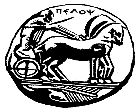 ΔΙΕΥΘΥΝΣΗ ΑΝΘΡΩΠΙΝΟΥ ΔΥΝΑΜΙΚΟΥ ΤΜΗΜΑ ΜΕΛΩΝ ΛΟΙΠΟΥ ΔΙΔΑΚΤΙΚΟΥ ΚΑΙ ΕΡΓΑΣΤΗΡΙΑΚΟΥ ΠΡΟΣΩΠΙΚΟΥΕρυθρού Σταυρού 28 & Καρυωτάκη, 22100 Τρίπολη                                                                    Τηλ.: 2710-372113, 2710-372147, 2710-372127Πληρ. : Γεωργία Κομποχόλη, Ελένη-Γεωργία Ταλαγάνη, Βασιλική ΑγγελοπούλουΠΡΟΣΚΛΗΣΗ ΕΚΔΗΛΩΣΗΣ ΕΝΔΙΑΦΕΡΟΝΤΟΣ  ΓΙΑ ΤΗΝ ΠΡΟΣΛΗΨΗ ΔΙΔΑΣΚΟΝΤΩΝ ΣΎΜΦΩΝΑ ΜΕ ΤΟ  Π.Δ. 407/80  ΣΤΟ ΤΜΗΜΑ ΛΟΓΟΘΕΡΑΠΕΙΑΣ ΤΟΥ ΠΑΝΕΠΙΣΤΗΜΙΟΥ ΠΕΛΟΠΟΝΝΗΣΟΥ  ΓΙΑ ΤΟ ΑΚΑΔΗΜΑΪΚΟ ΕΤΟΣ 2022-2023Το Πανεπιστήμιο Πελοποννήσου σύμφωνα με την υπ’ αριθ. 12/12-07-2022 απόφαση της Προσωρινής Γενικής Συνέλευσης του Τμήματος Λογοθεραπείας της Σχολής Επιστημών Υγείας του Πανεπιστημίου Πελοποννήσου και λαμβάνοντας υπόψη τις διατάξεις του Π.∆. 407/1980, άρθρο 5, του Ν.1566/1985, άρθρο 79, παρ. 6, περ. ιδ΄, του  Ν.4009/2011, άρθρο 80, παρ. 6 και του Ν. 4386, άρθρο 28, παρ.3 και 4, προκηρύσσει την πλήρωση θέσεων διδακτικού και εκπαιδευτικού προσωπικού με σχέση εργασίας ιδιωτικού δικαίου ορισμένου χρόνου, προκειμένου να καλύψει εκπαιδευτικές ανάγκες του Τμήματος Λογοθεραπείας της Σχολής Επιστημών Υγείας του Πανεπιστημίου Πελοποννήσου, που εδρεύει στην Καλαμάτα, για το ακαδημαϊκό έτος 2022-2023 και για την διδασκαλία των κάτωθι γνωστικών αντικειμένων:Η πρόσληψη των υποψηφίων που θα επιλεγούν τελεί υπό την αίρεση ότι το Υπουργείο Παιδείας και Θρησκευμάτων θα εγκρίνει την πρόσληψη διδασκόντων με το Π.Δ. 407/80 για τη διδασκαλία των αντίστοιχων γνωστικών αντικειμένων και θα διαθέσει στο Πανεπιστήμιο Πελοποννήσου τις απαιτούμενες πιστώσεις.Οι επιλεγέντες θα προσληφθούν στην βαθμίδα του Λέκτορα ή του Επίκουρου Καθηγητή, ανάλογα με τις διαθέσιμες πιστώσεις.Καλούνται οι ενδιαφερόμενοι που διαθέτουν τα νόμιμα προσόντα να καταθέσουν  τα παρακάτω δικαιολογητικά: 1)Τυποποιημένη αίτηση (το έντυπο είναι διαθέσιμο στην ιστοσελίδα του     Πανεπιστημίου: www.uop.gr /Ανακοινώσεις/Θέσεις Εργασίας).2)Βιογραφικό σημείωμα (σε ηλεκτρονική και έντυπη μορφή).3)Αντίγραφα ερευνητικών εργασιών (σε ηλεκτρονική μορφή).4)Αντίγραφα των τίτλων σπουδών (ΔΙΚΑΤΣΑ/ΔΟΑΤΑΠ όπου απαιτείται).5)Αναλυτικό υπόμνημα για το επιστημονικό έργο (σε ηλεκτρονική μορφή). Οι αιτήσεις και τα απαιτούμενα δικαιολογητικά θα αποστέλλονται από 15/09/2022 έως και 23/09/2022 στη Γραμματεία του Τμήματος Λογοθεραπείας (Αντικάλαμος, ΤΚ 24100, Καλαμάτα). Αρμόδιος υπάλληλος: κ. Αναστάσιος Διονυσόπουλος (τηλ.27210-45320, 10.00 -13.00).Τρίπολη  12 Σεπτεμβρίου 2022Ο Πρύτανης  του Πανεπιστημίου ΠελοποννήσουΚαθηγητής   Αθανάσιος Κ. Κατσής ΓΝΩΣΤΙΚΑ ΑΝΤΙΚΕΙΜΕΝΑΧΕΙΜΕΡΙΝΟ ΕΞΑΜΗΝΟ1.ΕΙΣΑΓΩΓΗ ΣΤΗ ΛΟΓΟΘΕΡΑΠΕΙΑ2.ΕΙΣΑΓΩΓΗ ΣΤΟΝ ΑΚΑΔΗΜΑΪΚΟ ΛΟΓΟ3.ΑΚΟΟΛΟΓΙΑ4.ΣΤΑΤΙΣΤΙΚΗ ΓΙΑ ΤΙΣ ΕΠΙΣΤΗΜΕΣ ΥΓΕΙΑΣ5.ΚΛΙΝΙΚΗ ΑΣΚΗΣΗ Ι6.ΔΙΕΠΙΣΤΗΜΟΝΙΚΕΣ ΠΡΟΣΕΓΓΙΣΕΙΣ ΣΤΗ ΛΟΓΟΘΕΡΑΠΕΙΑ7.ΚΛΙΝΙΚΗ ΑΣΚΗΣΗ ΙΙΙΕΑΡΙΝΟ ΕΞΑΜΗΝΟ8.ΑΠΟΚΑΤΑΣΤΑΤΙΚΗ ΑΚΟΟΛΟΓΙΑ9.ΔΙΑΓΝΩΣΤΙΚΑ ΘΕΜΑΤΑ ΛΟΓΟΘΕΡΑΠΕΙΑΣ10.ΚΛΙΝΙΚΗ ΑΣΚΗΣΗ ΙΙ11.ΕΠΙΚΟΙΝΩΝΙΑΚΕΣ ΔΙΑΤΑΡΑΧΕΣ ΤΡΙΤΗΣ ΗΛΙΚΙΑΣ12.ΚΛΙΝΙΚΗ ΑΣΚΗΣΗ ΙV